Мактивно вовлекать обучающихся и их родителей в оценочную деятельность на основе проблемного анализа, рефлексии и оптимистического прогнозирования.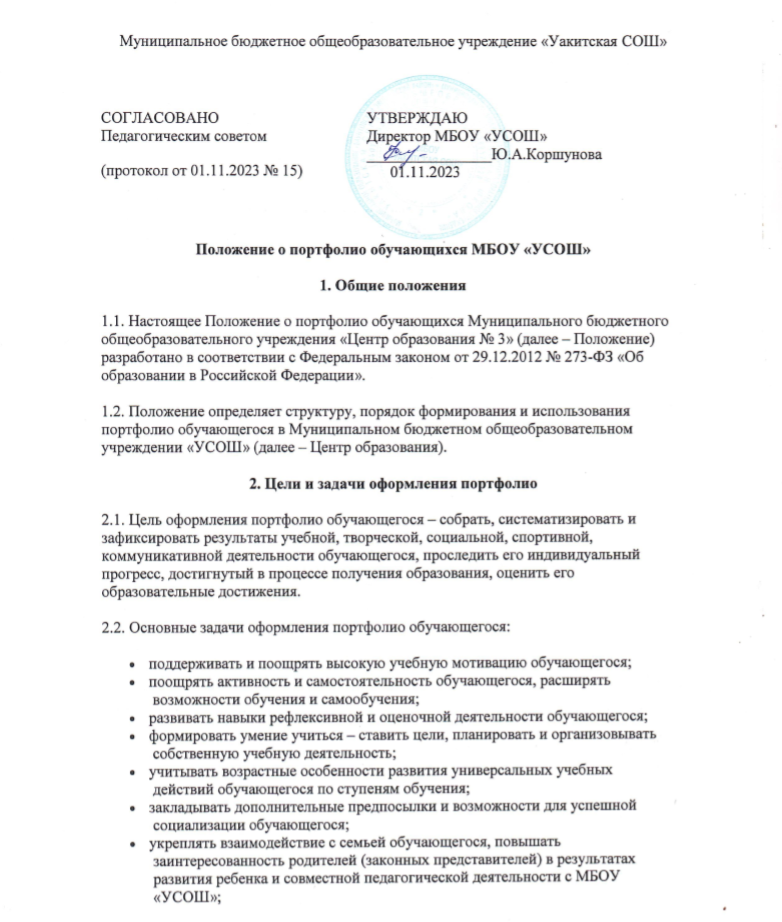 3. Правила работы с портфолио3.1. Портфолио предназначено для накопления достижений и поощрений обучающегося.3.2. Портфолио формирует обучающийся самостоятельно при сопровождении родителей (законных представителей) и педагогических работников МБОУ «УСОШ». Если обучающийся младше семи лет, то оформлением и ведением портфолио занимается родитель (законный представитель) обучающегося.3.3. Портфолио хранится дома у обучающегося и приносится в МБОУ «УСОШ» в случае проведения конкурсов портфолио или по запросу классного руководителя, других педагогических работников, администрации Центра образования.4. Порядок формирования портфолио4.1. Портфолио оформляется в соответствии со структурой, указанной в приложении к Положению.4.2. Портфолио может формироваться в виде одного или нескольких электронных документов или набора документов в бумажном виде.4.3. При оформлении портфолио рекомендуется придерживаться следующих принципов:систематичность и регулярность ведения портфолио в течение всей образовательной деятельности;достоверность сведений, представленных в портфолио;аккуратность и эстетичность оформления;разборчивость при ведении записей.4.4. В конце учебного года обучающийся самостоятельно проводит анализ личных достижений в различных видах деятельности и намечает планы действий с учетом имеющихся результатов.5. Учет и использование портфолио5.1. Материалы портфолио обучающихся могут учитываться при:зачислении обучающихся в классы с углубленным изучением отдельных предметов, профильные классы;проведении промежуточной аттестации обучающихся;распределении стимулирующей части фонда оплаты труда педагогических работников;прохождении аттестации педагогических работников на квалификационную категорию;проведении внутришкольного контроля;проведении процедур внешней оценки деятельности МБОУ «УСОШ» (аккредитация, контроль качества образования и др.).5.2. Материалы портфолио могут использоваться для подготовки характеристики обучающегося по запросу.Приложение
к Положению о портфолио обучающегося
МБОУ «УСОШ»Структура и содержание портфолио обучающегосяПортфолио обучающегося состоит из трех частей: титульный лист, основные разделы и приложения.Наименование разделаЧто должен содержать раздел1. Титульный лист1. Титульный листОсновная информация: Ф. И. О. обучающегося, наименование образовательной организации, класс, Ф. И. О. классного руководителя, контактная информация и фото обучающегося, а по желанию – и родителей, период, за который представлены документы и материалы2. Основная часть2. Основная частьМой портретличные данные обучающегося;данные о семье, друзьях, увлечениях, интересах ребенка, занесенные им в портфолио самостоятельно на добровольной основе;информация, помогающая обучающемуся проанализировать свой характер, способности, узнать способы саморазвития, самосовершенствования, самопознания: результаты анкет, тестов, рекомендации по результатам анкетирования и тестирования;описание целей, поставленных обучающимся на определенный период, анализ их достижений;результаты проведенной работы по профессиональному и личностному самоопределению;другие сведения, раскрывающие способности обучающегосяУчебная деятельностьСведения об итогах успеваемости, удачно написанных контрольных работах, результатах тестирования, графики скорости чтенияДополнительное образованиеСведения о занятости в учреждениях дополнительного образования: название учреждения или организации, продолжительность занятий и их результатыДостижения:– в олимпиадах;– спортивные;– творческиеОтражение результатов участия:в предметных олимпиадах, интеллектуальных и творческих конкурсах, в том числе дистанционных, проектах различного уровня – школьных, муниципальных, областных, всероссийских и др.;в мероприятиях и конкурсах, проводимых учреждениями дополнительного образования, культурно-образовательными фондами и др.;в конкурсах и мероприятиях, организованных муниципальными и региональными органами управления;в спортивных соревнованияхРаботы и проектывыборки детских работ по всем учебным предметам, отражающие динамику формирования универсальных учебных действий и динамику развития компетенций обучающегося;исследовательские работы и рефераты (указываются изученные материалы, название реферата, количество страниц, иллюстраций и т. п.);проектные работы (указывается тема проекта, дается описание работы; возможно приложение в виде фотографий, текста работы в печатном или электронном варианте);техническое творчество: модели, макеты, приборы (указывается конкретная работа, дается ее краткое описание, фотографии);работы по искусству (дается перечень работ, фиксируется участие в выставках)Общешкольная жизньФормы творческой активности: участие в школьном театре, в торжественной линейке, оформлении стенгазет, оркестре, хоре (указывается продолжительность подобных занятий, участие в гастролях и концертах)Отзывы и пожеланиясистематизированные материалы наблюдений (оценочные листы, материалы и листы наблюдений и т. п.) за процессом овладения универсальными учебными действиями, которые ведут учителя-предметники, классные руководители и другие непосредственные участники образовательного процесса;характеристики отношения обучающегося к различным видам деятельности, представленные учителями, родителями, педагогами дополнительного образования, одноклассниками, представителями общественности (тексты заключений, рецензии, отзывы, письма и пр.);анализ самим обучающимся своей деятельности3. Приложения3. ПриложенияТематика приложенийдокументы, подтверждающие участие обучающегося в предметных олимпиадах, научно-практических конференциях, конкурсах, проектах;грамоты, похвальные листы за высокие учебные достижения;сертификаты, похвальные листы по результатам профессиональной деятельности в рамках различных видов практики, участия в социальных проектах;свидетельства о прохождении курсовой подготовки, подтверждающие готовность обучающегося к реализации разнообразных видов профессиональной деятельности;акты участия в организации общешкольного самоуправления, культурно-досуговых мероприятий, проектов, факультативов;грамоты, похвальные листы за участие в спортивных соревнованиях, организацию подготовки и проведение спортивных мероприятий на уровне школы, города и т. п.